АДМИНИСТРАЦИЯМУНИЦИПАЛЬНОГО ОБРАЗОВАНИЯГОРОДСКОЙ ОКРУГ ЛЮБЕРЦЫ
МОСКОВСКОЙ ОБЛАСТИПОСТАНОВЛЕНИЕ01.06.2021                                                                                             № 1785-ПАг. ЛюберцыО внесении изменений в Схему размещения рекламных конструкций на территории городского округа Люберцы Московской области	В соответствии с Федеральным законом от 06.10.2003 № 131-ФЗ 
«Об общих принципах организации местного самоуправления в Российской Федерации», Федеральным законом от 13.03.2006 № 38-ФЗ «О рекламе», Уставом муниципального образования городской округ Люберцы Московской области, Постановлением администрации муниципального образования городской округ Люберцы Московской области от 06.11.2018 № 4304-ПА «Об утверждении Положения о порядке установки и эксплуатации рекламных конструкций на территории муниципального образования городской округ Люберцы Московской области», Распоряжением администрации муниципального образования городской округ Люберцы Московской области от 22.10.2019 № 140-РА «О наделении полномочиями заместителя Главы администрации Семенова Александра Михайловича», на основании письма Главного управления по информационной политике Московской области от 20.05.2021 №35Исх-2061/, в целях совершенствования деятельности по размещению наружной рекламы на территории городского округа Люберцы Московской области, постановляю:Внести в Схему размещения рекламных конструкций на территории городского округа Люберцы Московской области, утвержденную Постановлением администрации муниципального образования городской округ Люберцы Московской области от 20.08.2019 № 3078-ПА (далее – Схема) следующие изменения:Исключить из Схемы рекламные конструкции согласно Приложению к настоящему Постановлению.Опубликовать настоящее Постановление в средствах массовой информации и разместить на официальном сайте администрации в сети «Интернет».Контроль за исполнением настоящего Постановления оставляю за собой.Заместитель Главы администрации                     	                           А.М.Семенов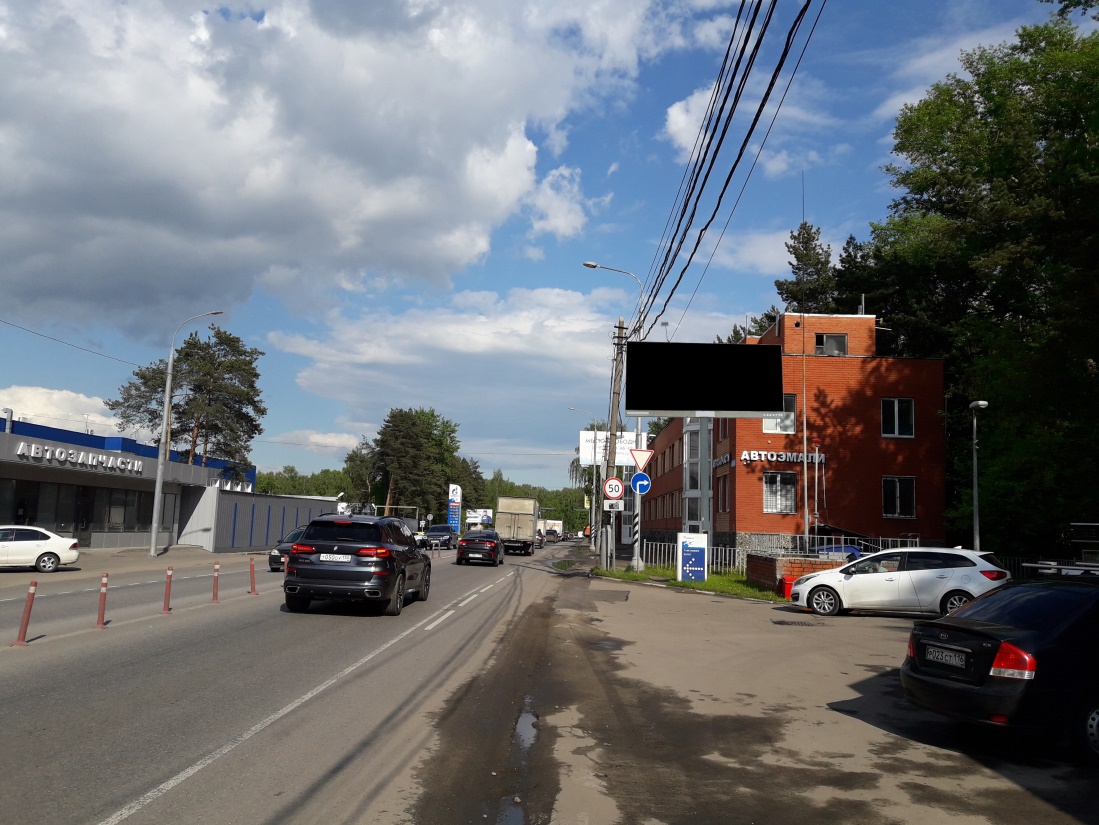 Перечень рекламных конструкций, исключаемых из схемы размещения № п.пАдрес установки и эксплуатации РК№ РК на схемеВид РКТип РКРазмер РККол-во сторон РКПлощадь инф. поля РК, кв.м.Собственник или законный владелец имущества, к которому присоединяется РК№ п.пАдрес установки и эксплуатации РК№ РК на схемеВид РКТип РКРазмер РККол-во сторон РКПлощадь инф. поля РК, кв.м.Собственник или законный владелец имущества, к которому присоединяется РК14Московская область, г. Люберцы, ул. Инициативная, д. 16 (правая сторона по ходу движения от Октябрьского проспекта)50отдельно стоящаящит3х6236неразграниченная собственность15Московская область, г. Люберцы, ул. Инициативная, между д. 28 и д. 30 (правая сторона по ходу движения из Москвы)55отдельно стоящаящит3х6236неразграниченная собственность16Московская область, г. Люберцы, ул. Инициативная, пересечение с ул. Транспортная, на разделительном островке (правая сторона по ходу движения от Октябрьского проспекта)56отдельно стоящаящит3х6236неразграниченная собственность17Московская область, г. Люберцы, ул.Попова напротив д.2 (правая сторона по ходу движения от Октябрьского проспекта)58отдельно стоящаящит3х6236неразграниченная собственность18Московская область, г. Люберцы, ул. Попова, д.32/2 (правая сторона по ходу движения от Октябрьского проспекта)59отдельно стоящаящит3х6118неразграниченная собственность19Московская область, г. Люберцы, ул.Митрофанова, д.21 (левая сторона по ходу движения от Октябрьского проспекта)60отдельно стоящаящит3х6236неразграниченная собственность28Московская область, г.о. Люберцы, автодорога Москва-Жуковский, 29 км. 030 м. (левая сторона по ходу движения из г. Москвы)120отдельно стоящаящит3х6236неразграниченная собственность29Московская область, г. Люберцы, ул. Хлебозаводская, около д. 8 по ул. Мира (правая сторона по ходу движения от Октябрьского проспекта)121отдельно стоящаястела2,5х3,8219неразграниченная собственность31Московская область, г.о. Люберцы, Новорязанское шоссе, д.1 (левая сторона по ходу движения из г. Москвы)123отдельно стоящаястела6,68х1,6221,8неразграниченная собственность32Московская область, г.о. Люберцы, Лыткаринское ш., 1 км. 690 м. (правая сторона по ходу движения из г. Москвы)126отдельно стоящаящит3х6236неразграниченная собственность33Московская область, г.о. Люберцы, п. Чкалово, ул. Первомайская, у д.48128отдельно стоящаястела3,5х1,826,3неразграниченная собственность34Московская область, г. Люберцы, ул. Инициативная, д. 3 (левая сторона по ходу движения из города Москвы).130отдельно стоящаящит3х6236неразграниченная собственность35Московская область, г. Люберцы, ул. Воинов- Интернационалистов, напротив дома 15 (левая сторона по ходу движения из г.Москвы)135отдельно стоящаящит3х6236неразграниченная собственность36Московская область, г. Люберцы, ул. Юбилейная, напротив дома №17"В" (левая сторона по ходу движения из Москвы)137отдельно стоящаящит3х6236неразграниченная собственность42Московская область, г. Люберцы, ул. Воинов-Интернационалистов, около д.13 по Комсомольскому проспекту (правая сторона по ходу движения из г. Москвы)145отдельно стоящаящит3х6236неразграниченная собственность47Московская область, г.о. Люберцы, р.п. Томилино, пересечение ул.Никитина и Егорьевского шоссе152отдельно стоящаящит3х6354неразграниченная собственность53Московская область, г. Люберцы, ул. Кирова, напротив д. 1 (левая сторона по ходу движения из Москвы)194отдельно стоящаящит3х6236неразграниченная собственность54Московская область, г. Люберцы, ул. Инициативная, напротив д. 49 (правая сторона по ходу движения от Октябрьского проспекта)195отдельно стоящаящит3х6236неразграниченная собственность157Московская область, г.о. Люберцы, Егорьевское шоссе, 1 км 150 м (левая сторона по ходу движения из Москвы)416отдельно стоящаящит3х6236неразграниченная собственность161Московская область, г.о. Люберцы, р.п.Малаховка, ул. Шоссейная, напротив рынка (правая сторона по ходу движения из г.Москвы)448отдельно стоящаящит3х6236неразграниченная собственность163Московская область, г.о. Люберцы, р.п.Малаховка, Красковское ш. пересечение с Большим Кореневским ш. (правая сторона по ходу движения из г.Москвы)453отдельно стоящаящит3х6236неразграниченная собственность165Московская область, г.о. Люберцы, Быковское ш., р.п. Томилино, 27км 300м (левая сторона по ходу движения из г.Москвы)464отдельно стоящаящит3х6236неразграниченная собственность166Московская область, г. Люберцы, ул. Воинов-Интернационалистов, д. 3 (левая сторона по ходу движения из г. Москвы)470отдельно стоящаящит3х6236неразграниченная собственность171Московская область, г.о. Люберцы, автодорога М5«УРАЛ»(Новорязанское шоссе) 30км 050м (правая сторона по ходу движения из г.Москвы)495отдельно стоящаящит3х6236неразграниченная собственность172Московская область, г. Люберцы, ул. Инициативная, ж/д станция «Люберцы».496отдельно стоящаясити-формат1,2х1,824,32неразграниченная собственность173Московская область, г.о. Люберцы, р.п. Томилино, Егорьевское шоссе, остановка «ВУГИ» (левая сторона по ходу движения из г. Москвы)497отдельно стоящаясити-формат1,2х1,824,32неразграниченная собственность174Московская область, г.о. Люберцы, р.п. Томилино, Егорьевское шоссе, остановка «Подземный переход» (левая сторона по ходу движения из г. Москвы).498отдельно стоящаясити-формат1,2х1,824,32неразграниченная собственность175Московская область, г.о. Люберцы, р.п. Томилино, Егорьевское шоссе, остановка «ВУГИ» (правая сторона по ходу движения из г. Москвы)499отдельно стоящаясити-формат1,2х1,824,32неразграниченная собственность176Московская область, г. Люберцы, Октябрьский проспект, остановка «Мальчики» (левая сторона по ходу движения из г. Москвы)500отдельно стоящаясити-формат1,2х1,824,32неразграниченная собственность190Московская область, г. Люберцы, Октябрьский проспект, остановка «Поликлиника» (левая сторона по ходу движения из г. Москвы)516отдельно стоящаясити-формат1,2х1,824,32неразграниченная собственность191Московская область, г. Люберцы, Октябрьский проспект, остановка «Училище им. Гагарина» (левая сторона по ходу движения из г. Москвы)517отдельно стоящаясити-формат1,2х1,824,32неразграниченная собственность192Московская область, г. Люберцы, Октябрьский проспект, остановка «Гастроном» (левая сторона по ходу движения из г. Москвы)518отдельно стоящаясити-формат1,2х1,824,32неразграниченная собственность193Московская область, г. Люберцы, ул. Кирова, пересечение с ул. Смирновская, около д. 5 (правая сторона по ходу движения от Октябрьского проспекта) начало дома.519отдельно стоящаясити-формат1,2х1,824,32неразграниченная собственность194Московская область, г. Люберцы, ул. Смирновская, около д. 5 (правая сторона по ходу движения от Октябрьского проспекта) конец дома.520отдельно стоящаясити-формат1,2х1,824,32неразграниченная собственность211Московская область, г.о. Люберцы, р.п. Октябрьский, остановка «Школа» (правая сторона по ходу движения из г. Москвы)541отдельно стоящаясити-формат1,2х1,824,32неразграниченная собственность212Московская область, г.о. Люберцы, р.п. Октябрьский, остановка «Школа»(левая сторона по ходу движения из г. Москвы)542отдельно стоящаясити-формат1,2х1,824,32неразграниченная собственность213Московская область, г. Люберцы, Октябрьский проспект, д. 127А (у магазина «Подосинки») (левая сторона по ходу движения из Москвы)543отдельно стоящаясити-формат1,2х1,824,32неразграниченная собственность214Московская область, г.о. Люберцы, д.п. Красково, Егорьевское шоссе, остановка «Совхоз» (правая сторона по ходу движения из Москвы)544отдельно стоящаясити-формат1,2х1,824,32неразграниченная собственность215Московская область, г. Люберцы, Октябрьский проспект, д. 375 (левая сторона по ходу движения из Москвы)545отдельно стоящаясити-формат1,2х1,824,32неразграниченная собственность216Московская область, г. Люберцы, Октябрьский проспект, д. 146 (у магазина «Патерсон») (правая сторона по ходу движения из Москвы)546отдельно стоящаясити-формат1,2х1,824,32неразграниченная собственность217Московская область, г. Люберцы, ул. Побратимов возле д. 24547отдельно стоящаясити-формат1,2х1,824,32неразграниченная собственность218Московская область, г. Люберцы, ул. Инициативная напротив строй-рынка548отдельно стоящаясити-формат1,2х1,824,32неразграниченная собственность219Московская область, г. Люберцы, ул. Митрофанова возле д. 2549отдельно стоящаясити-формат1,2х1,824,32неразграниченная собственность220Московская область, г. Люберцы, ул. Митрофанова возле д. 9550отдельно стоящаясити-формат1,2х1,824,32неразграниченная собственность221Московская область, г. Люберцы, ул. Митрофанова возле д. 22551отдельно стоящаясити-формат1,2х1,824,32неразграниченная собственность222Московская область, г. Люберцы, ул. Попова возле д.11552отдельно стоящаясити-формат1,2х1,824,32неразграниченная собственность223Московская область, г. Люберцы, ул. Попова возле д. 8553отдельно стоящаясити-формат1,2х1,824,32неразграниченная собственность224Московская область, г. Люберцы, ул. Попова возле д. 19554отдельно стоящаясити-формат1,2х1,824,32неразграниченная собственность225Московская область, г. Люберцы, ул. Митрофанова возле д. 19.555отдельно стоящаясити-формат1,2х1,824,32неразграниченная собственность226Московская область, г. Люберцы, ул. Попова возле д. 30.556отдельно стоящаясити-формат1,2х1,824,32неразграниченная собственность227Московская область, г. Люберцы, ул. Попова возле д. 32/2.557отдельно стоящаясити-формат1,2х1,824,32неразграниченная собственность228Московская область, г. Люберцы, ул. Попова возле д. 34/1558отдельно стоящаясити-формат1,2х1,824,32неразграниченная собственность229Московская область, г. Люберцы, ул. 8 марта возле д. 53 а.559отдельно стоящаясити-формат1,2х1,824,32неразграниченная собственность230Московская область, г. Люберцы, ул. Льва Толстого возле д. 8.560отдельно стоящаясити-формат1,2х1,824,32неразграниченная собственность231Московская область, г. Люберцы, Октябрьский пр-т, около д. 143 (левая сторона по ходу движения из г. Москвы)561отдельно стоящаясити-формат1,2х1,824,32неразграниченная собственность232Московская область, г. Люберцы, проспект Победы, около д.16/2 (правая сторона по ходу движения от Комсомольского пр-та)562отдельно стоящаясити-формат1,2х1,824,32неразграниченная собственность233Московская область, г. Люберцы, проспект Победы, около д.5 (левая сторона по ходу движения от Комсомольского пр-та)563отдельно стоящаясити-формат1,2х1,824,32неразграниченная собственность234Московская область, г. Люберцы, ул. Инициативная, около д. 10.564отдельно стоящаясити-формат1,2х1,824,32неразграниченная собственность235Московская область, г. Люберцы, Октябрьский проспект, д. 127, остановка «Училище им. Гагарина» (левая сторона по ходу движения из г. Москвы)565отдельно стоящаясити-формат1,2х1,824,32неразграниченная собственность236Московская область, г. Люберцы, ул. Кирова, около д. 30 (правая сторона по ходу движения из Москвы).573отдельно стоящаящит3х6236неразграниченная собственность237Московская область, г. Люберцы, ул. Кирова, напротив д. 35 к. 14 (правая сторона по ходу движения из Москвы).574отдельно стоящаящит3х6236неразграниченная собственность238Московская область, г. Люберцы, ул. Кирова, около д. 20 (правая сторона по ходу движения из Москвы).575отдельно стоящаящит3х6236неразграниченная собственность239Московская область, г. Люберцы, ул. Кирова, около д. 22 (правая сторона по ходу движения из Москвы).576отдельно стоящаящит3х6236неразграниченная собственность242Московская область, г. Люберцы, ул. Смирновская, напротив д. 2 Е (правая сторона по ходу движения от Октябрьского проспекта).585отдельно стоящаящит3х6236неразграниченная собственность243Московская область, г.о. Люберцы, д.п. Красково. Егорьевское шоссе, 6 км (правая сторона по ходу движения из Москвы)635отдельно стоящаящит3х6236неразграниченная собственность246Московская область, г. Люберцы, ул. Л Толстова пересечение с ул. Попова, лево из Москвы668отдельно стоящаящит3х6236неразграниченная собственность247Московская область, г. Люберцы, ул. Смирновская, у дома 2, пересечение с ул. Кирова, лево от Октябрьского пр669отдельно стоящаящит3х6236неразграниченная собственность248Московская область, г. Люберцы, ул. Побратимов, напротив дома 20, лево из Москвы674отдельно стоящаящит3х6236неразграниченная собственность250Московская область, г.о. Люберцы, п. Коренёво, ул. Чехова, въезд в посёлок, лево из Москвы676отдельно стоящаящит3х6236неразграниченная собственность252Московская область, г.о. Люберцы, Лыткаринское шоссе, 0км 800м., лево из Москвы679отдельно стоящаящит3х6236неразграниченная собственность263Московская область, г.о. Люберцы, Егорьевское шоссе, пос.ВУГИ, напротив д.19 (левая сторона по ходу движения из г. Москвы)715отдельно стоящаящит3х6236неразграниченная собственность265Московская область, г.о. Люберцы, р.п. Малаховка, ул.Южная д.1. (левая сторона по ходу движения из г. Москвы)719отдельно стоящаящит3х6236неразграниченная собственность267Московская область, г.о. Люберцы, Егорьевское шоссе, 0 км 900 м (правая сторона по ходу движения из Москвы)769отдельно стоящаящит3х6236неразграниченная собственность269Московская область, г. Люберцы, 3-е почтовое отделение, в дворе дома 62780отдельно стоящаящит3х6236неразграниченная собственность270Московская область, г. Люберцы, 3-е почтовое отделение, возле ТЦ "12 месяцев"781отдельно стоящаящит3х6236неразграниченная собственность271Московская область, г. Люберцы. Октябрьский проспект, эстакада ул. Волковская, у дома 241 (левая сторона по ходу движения к Москве)784отдельно стоящаясуперсайт4х12296неразграниченная собственность272Московская область, г. Люберцы. Ул. Побратимов, напротив д. 20786отдельно стоящаящит3х6236неразграниченная собственность273Московская область, г. Люберцы, ул. 8 марта . Возле дома 26А787отдельно стоящаящит3х6236неразграниченная собственность274Московская область, г. Люберцы, ул. Урицкого, возле дома 57 по ул. 8 марта788отдельно стоящаящит3х6236неразграниченная собственность275Московская область, г. Люберцы, ул. Л.Толстого, возле дома 17789отдельно стоящаящит3х6236неразграниченная собственность276Московская область, г. Люберцы, воинов-Интернационалистов, напротив,в начале д. 15791отдельно стоящаящит3х6236неразграниченная собственность277Московская область, г. Люберцы. Ул. Воинов-Интернационалистов, возле дома 3, напротив дома 10792отдельно стоящаящит3х6236неразграниченная собственность279Московская область, г. Любецы, ул. Попова, д. 19794отдельно стоящаящит3х6236неразграниченная собственность281Московская область, г. Люберцы, ул. Южная, рядом со школой, дом 20 (правая сторона по ходу движения из Москвы)796отдельно стоящаящит3х6236неразграниченная собственность283Московская область, г. Люберцы, ул. Хлебозаводская, справа от Октябрьского проспекта, 100 м до поворота на Котельнический проезд, за въездом в ЗАО ТРЭМ Инжиниринг, по адресу Котельнический проезд, д. 4798отдельно стоящаящит3х6236неразграниченная собственность286Московская область, г. Люберцы, слева от Октябрьского проспекта, 50 м до поворота на Котельнический проезд801отдельно стоящаящит3х6236неразграниченная собственность287Московская область, г. Люберцы, справа от Октябрьского проспекта, за въездом в Автосервис, по адресу ул. Южная, д. 27802отдельно стоящаящит3х6236неразграниченная собственность288Московская область, г. Люберцы, ул. Хлебозаводская, справа от Октябрьского проспекта, перед въездом в автоколонну 1787803отдельно стоящаящит3х6236неразграниченная собственность289Московская область, г. Люберцы, ул. Митрофанова, д. 22/1804отдельно стоящаящит3х6236неразграниченная собственность290Московская область, г. Люберцы, ул. Митрофанова, возле дома 21/1 по ул. Красногорская805отдельно стоящаящит3х6236неразграниченная собственность291Московская область, г. Люберцы, ул. Митрофанова, возле дома 21806отдельно стоящаящит3х6236неразграниченная собственность292Московская область, г. Люберцы, ул. Митрофанова, возле дома 16807отдельно стоящаящит3х6236неразграниченная собственность293Московская область, г. Люберцы, ул. Митрофанова, возле дома 6809отдельно стоящаящит3х6236неразграниченная собственность294Московская область, г. Люберцы, ул. Мира, напротив дома по адресу Октябрьский проспект, д. 346 (левая сторона по ходу движения из Москвы)810отдельно стоящаящит3х6236неразграниченная собственность295Московская область, г. Люберцы, ул. Мира, рядом с детским садом по адресу Октябрьский проспект, д. 302 (левая сторона по ходу движения из Москвы)811отдельно стоящаящит3х6236неразграниченная собственность296Московская область, г. Люберцы, ул. Кирова, начало дома 7813отдельно стоящаящит3х6236неразграниченная собственность297Московская область, г. Люберцы, ул. Кирова, Возле дома 112 а. напротив пожарной части (гл.корпус)816отдельно стоящаящит3х6236неразграниченная собственность298Московская область, г. Люберцы, ул. Инициативная, напротив дома 50, (правая сторона по ходу движения из Москвы)820отдельно стоящаящит3х6236неразграниченная собственность299Московская область, г. Люберцы, ул. Инициативная, возле дома 40822отдельно стоящаящит3х6236неразграниченная собственность300Московская область, г. Люберцы. Ул. Инициативная, дом 34, напротив кладбища823отдельно стоящаящит3х6236неразграниченная собственность301Московская область, г. Люберцы. Ул. Инициативная, напротив въезда в ветеринарную станцию, правая сторона по ходу движения из Москвы824отдельно стоящаящит3х6236неразграниченная собственность302Московская область, г. Люберцы, ул. Инициативная, возле въезда в ветеринарную станцию (левая сторона по ходу движения из Москвы)825отдельно стоящаящит3х6236неразграниченная собственность306Московская область, г. Люберцы, уд. Побратимов, после остановки "ТЦ "Светофор" (правая сторона по ходу движения из г. Москвы)838отдельно стоящаящит3х6236неразграниченная собственность307Московская область, г. Люберцы, ул. Смирновская, д.1 по ул. Авиаторов (правая сторона по ходу движения от Октябрьского проспекта)844отдельно стоящаящит3х6236неразграниченная собственность308Московская область, г. Люберцы, Октябрьский проспект, около д.259 (левая стороа по ходу движения из Москвы)958отдельно стоящаясуперсайт4х12296неразграниченная собственность309Московская область, г. Люберцы, Октябрьский проспект, около д.259 (правая стороа по ходу движения из Москвы)959отдельно стоящаясуперсайт4х12296неразграниченная собственность312Московская область, г.о. Люберцы, а/д Р105 Егорьевское шоссе, 3км 780м после АЗС "Юкос", справа988отдельно стоящаящит3х6236неразграниченная собственность317Московская область, г.о. Люберцы, а/д Р105 Егорьевское шоссе, 5км 370 м, за светофором, справа996отдельно стоящаящит3х6236неразграниченная собственность331Московская область, г. Люберцы, ул. Волковская, д. 671042отдельно стоящаящит3х6236неразграниченная собственность332Московская область, г. Люберцы, ул. Волковская, д.51043отдельно стоящаящит3х6236неразграниченная собственность333Московская область, г. Люберцы, ул. Войнов Интернационалистов д. 17 (левая сторона по ходу движения из Москвы)1049отдельно стоящаящит3х6236неразграниченная собственность334Московская область, г. Люберцы, ул. Инициативная д. 68 (правая сторона по ходу движения из Москвы)1050отдельно стоящаящит3х6236неразграниченная собственность335Московская область, г. Люберцы, ул. Кирова д. 39 (левая сторона по ходу движения из Москвы)1051отдельно стоящаящит3х6236неразграниченная собственность336Московская область, г. Люберцы, ул. Митрофанова д. 22к.1(левая сторона по ходу движения из Москвы)1052отдельно стоящаящит3х6236неразграниченная собственность337Московская область, г. Люберцы, ул. Побратимов д. 12 перед ТЦ Светофор (правая сторона по ходу движения из Москвы)1053отдельно стоящаящит3х6236неразграниченная собственность338Московская область, г. Люберцы, ул. Смирновская пересечение с ул. Московская(правая сторона по ходу движения от Октябрьского проспекта)1054отдельно стоящаящит3х6236неразграниченная собственность339Московская область, г. Люберцы, ул. Смирновская, д.1 по ул. Юбилейная (правая сторона по ходу движения от Октябрьского проспекта)1058отдельно стоящаящит3х6236неразграниченная собственность340Московская область, г. Люберцы, Октябрьский проспект, у дома 127 (левая сторона по ходу движения из Москвы) поз.11060отдельно стоящаяситиборд2,7х3,7219,98неразграниченная собственность341Московская область, г. Люберцы, Октябрьский проспект, у дома 127 (левая сторона по ходу движения из Москвы) поз.21061отдельно стоящаяситиборд2,7х3,7219,98неразграниченная собственность342Московская область, г. Люберцы, ул. Красная. Д.1, у ТЦ "Подосинки"1062отдельно стоящаяситиборд2,7х3,7219,98неразграниченная собственность343Московская область, г. Люберцы, Октябрьский проспект, д. 40а, ост. Школа"1066отдельно стоящаяситиборд2,7х3,7219,98неразграниченная собственность344Московская область, г. Люберцы, ул. Инициативная, Северная привокзальная площадь1067отдельно стоящаяситиборд2,7х3,7219,98неразграниченная собственность345Московская область, г. Люберцы, ул. Волковская, Южная привокзальная площадь1068отдельно стоящаяситиборд2,7х3,7219,98неразграниченная собственность346Московская область, г. Люберцы, Октябрьский проспект, д. 198, у кинотеатра "Октябрь"1069отдельно стоящаяситиборд2,7х3,7219,98неразграниченная собственность349Московская область, г.о. Люберцы, а/д Новорязанское шоссе, 29 км + 630 м, справа (п. Октябрьский, возле магазина «Цветы» напротив администрации)1073отдельно стоящаящит3х6236неразграниченная собственность350Московская область, г.о. Люберцы, а/д Новорязанское шоссе, 28 км + 600 м от центра Москвы, слева в конце кладбища1085отдельно стоящаящит3х6236неразграниченная собственность351Московская область, г.о. Люберцы, а/д Новорязанское шоссе, 29 км + 420 м от центра Москвы, слева ул. Ленина, напротив д. 451087отдельно стоящаящит3х6236неразграниченная собственность353Московская область, г.о. Люберцы, а/д Новорязанское шоссе, 28 км + 580 м от центра Москвы, справа ул. Ленина, дом 57 (мойка)1090отдельно стоящаящит3х6236неразграниченная собственность355Московская область, г.о. Люберцы, р.п. Октябрьский ул. Ленина д.53, слева из Москвы ( до съезда к АЗС «Макс» при движении в Москву).1093отдельно стоящаясуперсайт5х152150неразграниченная собственность359Московская область, г. Люберцы, Октябрьский проспект, у д. 111/119, (левая сторона по ходу движения из Москвы)1116отдельно стоящаястела2,4х124,8неразграниченная собственность452Московская область, г. Люберцы, ул.Красная,д.1 (левая сторона по ходу движения от Октябрьского проспекта)1517отдельно стоящаяситиборд2,7х3,7219,98неразграниченная собственность456Московская область, г. Люберцы, Комсомольский проспект, напротив Таможенной Академии1521отдельно стоящаясветодиодный экран3х6236неразграниченная собственность458Московская область, г. Люберцы, Комсомольский проспект, 1 км 000 м. от Октябрьского проспекта, правая сторона при движении от проспекта Победы, напротив дома №321523отдельно стоящаяситиборд2,7х3,7219,98неразграниченная собственность480Московская область, г.о. Люберцы, г. Люберцы, ул. Волковская (тоннель)1548отдельно стоящаястела5,5х4122неразграниченная собственность482Московская область, г.о. Люберцы, г. Люберцы, ул. Котельническая, около д. 91550отдельно стоящаястела1,8х3,2211,52неразграниченная собственность575Московская область, г.о. Люберцы, пос. Томилино, Егорьевское шоссе , 1 км 920 м, (левая сторона по ходу движения из г. Москвы)1643отдельно стоящаящит3х6236неразграниченная собственность576Московская область, г. Люберцы, ул. Смирновская, около д. 2Е (правая сторона по ходу движения из Москвы)1644отдельно стоящаящит3х6236неразграниченная собственность577Московская область, г. Люберцы, ул. Смирновская, за пересечением с ул. Кирова, напротив д. 26 по ул. Кирова (левая сторона по ходу движения из Москвы)1645отдельно стоящаящит3х6236неразграниченная собственность578Московская область, г. Люберцы, ул.Кирова, д.14 (правая сторона по ходу движения из г.Москвы)1646отдельно стоящаящит3х6236неразграниченная собственность579Московская область, г. Люберцы, ул. Инициативная пересечение с ул. Митрофанова (правая сторона по ходу движения из г.Москвы)1647отдельно стоящаящит3х6236неразграниченная собственность580Московская область, г. Люберцы, ул. Инициативная, д. 76 (левая сторона по ходу движения от Октябрьского проспекта)1648отдельно стоящаящит3х6236неразграниченная собственность581Московская область, г. Люберцы, ул. Инициативная, около д. 70 (правая сторона по ходу движения из Москвы).1649отдельно стоящаящит3х6236неразграниченная собственность